    "Мой доктор"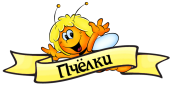 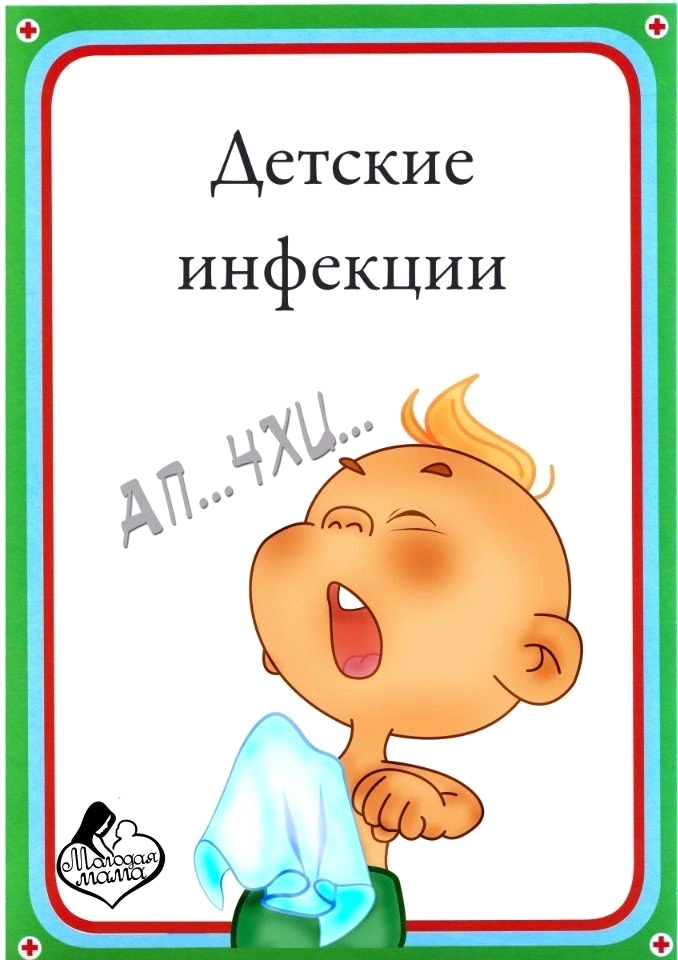 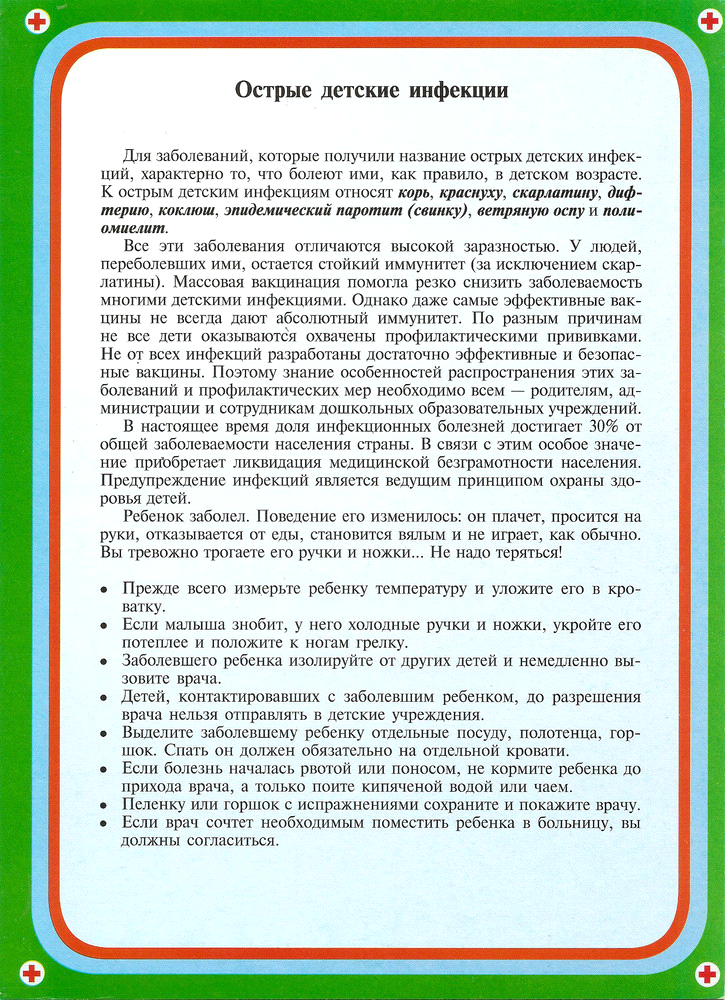 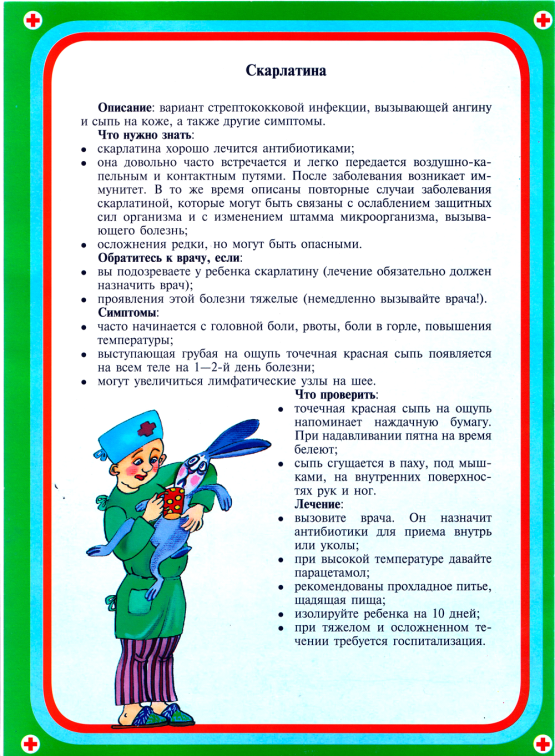 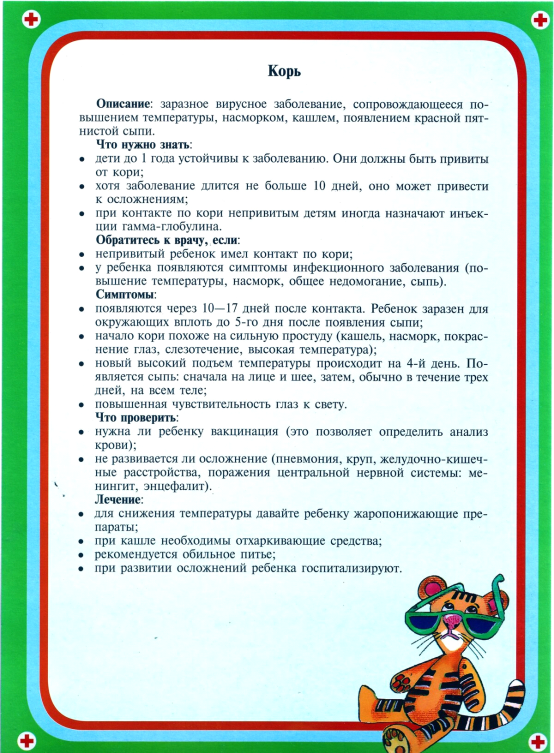 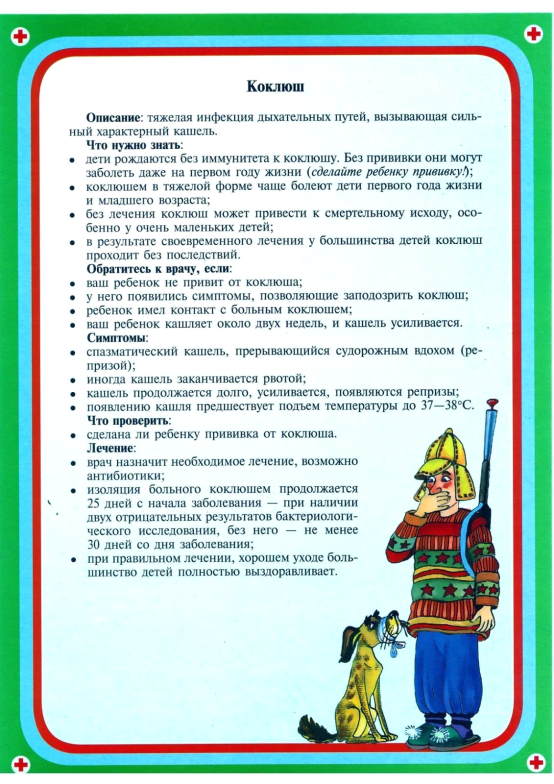 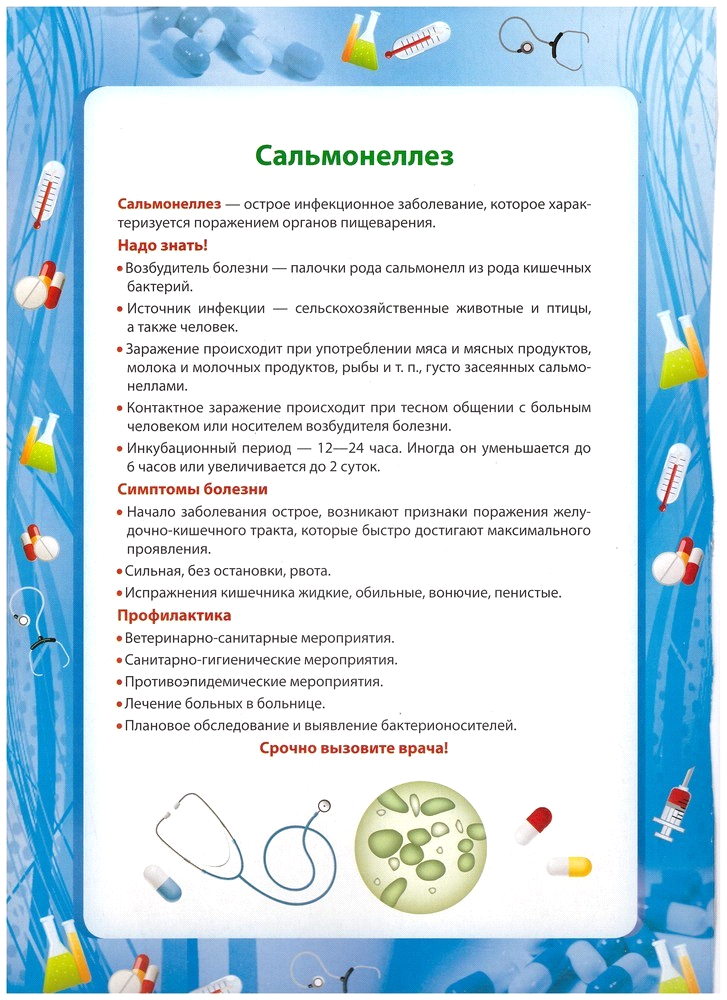 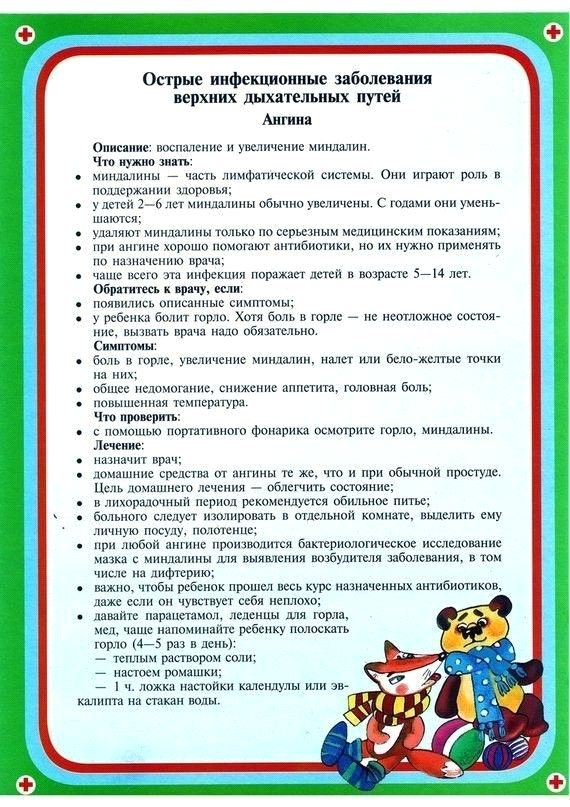 